Ш У Ö МП О С Т А Н О В Л Е Н И Еот 17 мая 2019 года                                                                №  3гп. Усогорск, Удорского районаРеспублика КомиО назначении публичных слушаний «Об утверждении годового отчета «Об исполнении бюджета муниципального образования городского поселения «Усогорск» за 2018 год»Руководствуясь Федеральным законом от 06.10.2003г. № 131-ФЗ «Об общих принципах организации местного самоуправления в Российской Федерации», Уставом МО ГП «Усогорск»,ПОСТАНОВЛЯЮ:1.  Назначить публичные слушания по проекту решения «Об утверждении годового отчета «Об исполнении бюджета муниципального образования городского поселения «Усогорск» за 2018 год» на 28 мая 2019 года. Публичные слушания провести с 16.00ч. в актовом зале администрации МО ГП «Усогорск» по адресу: п. Усогорск, ул. Дружбы, д.17.2.  Руководителю администрации МО ГП «Усогорск» Кузнецову И. М. в соответствии с действующим законодательством обеспечить организацию и проведение публичных слушаний.3.   Настоящее решение подлежит обнародованию и размещению на официальном сайте администрации МО ГП «Усогорск» в сети Интернет.Глава городского поселения «Усогорск» -председатель Совета поселения                                          Б. Н. Немчинов«Усогорск» каровмÖдчÖминлÖнмуниципальнÖй юконсаюралысь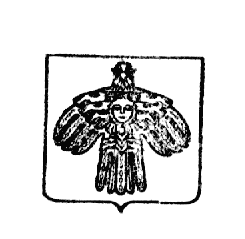 Глава муниципального образования городского поселения «Усогорск»